Zakres rzeczowy robót  w postępowaniu WIZ.271.2.78.2020 obejmujących remont szatni  przy sali gimnastycznej  Szkoły Podstawowej nr 1 budynek „B” przy ul. Witosa 12 w Świnoujściu.Szatnia  I   (wymiary : 5,79m x 2,80m, h=2,80m)- demontaż wieszaków metalowych ściennych,- wklejenie narożników wpuszczanych podtynkowych na płaszczyznach pionowych i   poziomych  ościeży okiennych oraz ościeża drzwiowego,     - malowanie ścian do wysokości ościeżnicy emalią ftalową matową  z przygotowaniem   powierzchni  do malowania (wyrównanie płaszczyzn ścian, położenie gładzi gipsowej gr. min 3 mm), przygotowanie równej powierzchni na styku posadzki ze ścianami dla równego położenia listew przypodłogowych, - malowanie sufitów farbą emulsyjną białą z przygotowaniem podłoża do malowania –   (ściany i sufity gruntowane podkładem dla emalii oraz emulsji).- malowanie grzejników żeliwnych (18 żeber) pod okiennych emalią ftalową do powierzchni    żeliwnych, z przygotowaniem powierzchni do malowania, - malowanie rur stalowych c.o. emalią do powierzchni metalowych z przygotowaniem    powierzchni do malowania,- montaż narożników ochronnych (szer. 5 cm z wyobloną krawędzią) na pionowe miejsca    ościeża drzwiowego do wysokości   1,50 m,  -zabezpieczenie grubą folią poliestrową podłóg przed wykonywaniem robót     malarskich, sprzątanie po robotach malarskich,  Kolory ścian: system CAPAROL , Palazzo 210.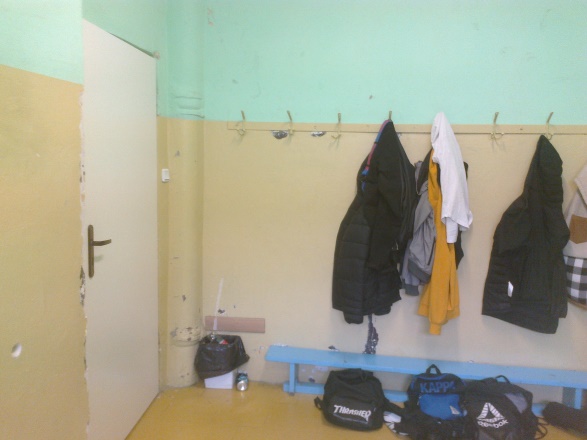 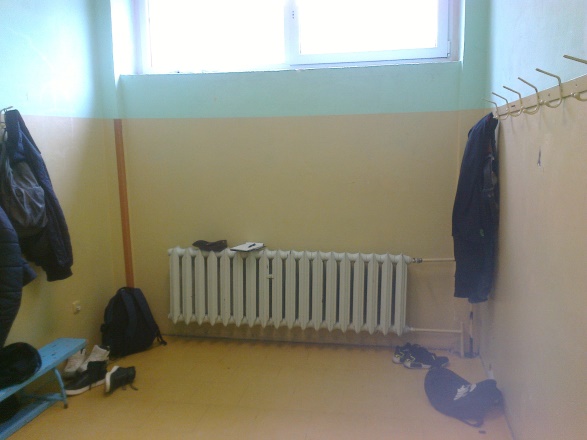       Fot.1,2. Widok ścian szatni do remontu.- zerwanie istniejących płytek pcv, przygotowanie podłoża posadzki  (naprawa ubytków, pęknięć, wylanie masy samopoziomującej), położenie wykładziny podłogowej marmoleum Real 3174 Sahara,  łączenie wykładziny zgrzewanym sznurem pcv  w kolorze wykładziny, listwy przypodłogowe S 100 life firmy Dȍllken .- istniejące drzwi z ościeżnicą stalową pozostają, należy zamontować w pasie dolnym   skrzydła drzwiowego tuleje lub kratkę wentylacyjną drzwiową,- położenie nowej instalacji elektrycznej oświetleniowej wraz z wymianą opraw: 2 oprawy Lena Lighting Vector Led 60 W 4000 K. Oprway zasilić przewodami YDYżo4 x 1,5mm2, układać je podtynkowo. Wyłączniki świecznikowe – kolor biały, na tej samej wysokości i lokalizacji co istniejące.  - wymiana kratek wentylacyjnych na typu żaluzjowego z możliwością regulacji przepływu   powietrza,Zamówienie obejmuje zakup i montaż ławko wieszaków firmy Jot Kel :  4 szt. długości 2 m, 1 szt. dł. 1,0 m. 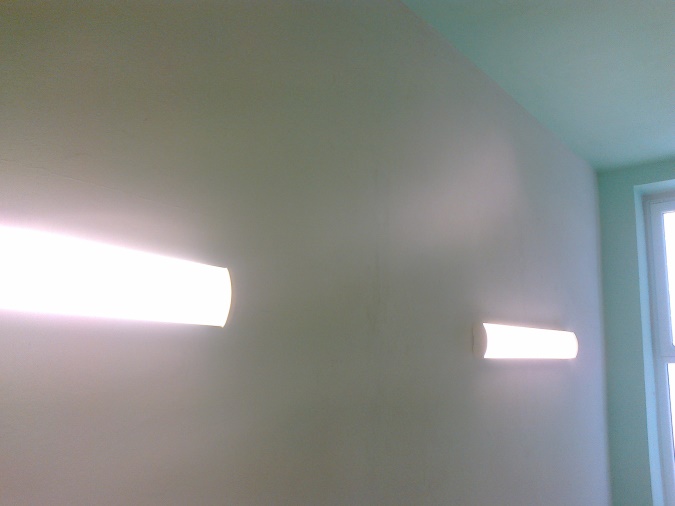 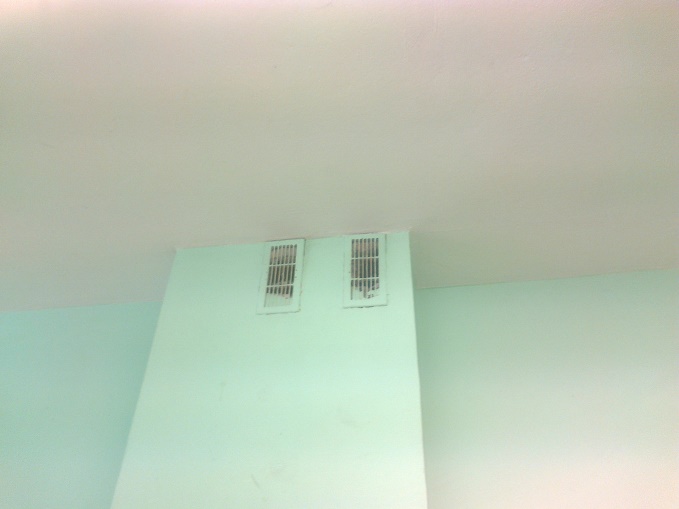 Fot.3. Oprawy oświetleniowe do wymiany.                  Fot.4. Kratki wentylacyjne do wymiany. Szatnia II   (wymiary : 5,82 m x 2,89m, h=2,89m)- demontaż wieszaków metalowych ściennych,- wklejenie narożników wpuszczanych podtynkowych na płaszczyznach pionowych i   poziomych  ościeży okiennych oraz ościeża drzwiowego,     - malowanie ścian do wysokości ościeżnicy emalią ftalową matową  z przygotowaniem   powierzchni  do malowania (wyrównanie płaszczyzn ścian, położenie gładzi gipsowej gr. min 3 mm), przygotowanie równej powierzchni na styku posadzki ze ścianami dla położenia listew przypodłogowych), - malowanie sufitów farbą emulsyjną białą z przygotowaniem podłoża do malowania –   (ściany i sufity gruntowane podkładem dla emalii oraz emulsji).- malowanie grzejników żeliwnych (18 żeber) pod okiennych emalią ftalową do powierzchni    żeliwnych, z przygotowaniem powierzchni do malowania, - malowanie rur stalowych c.o. emalią do powierzchni metalowych z przygotowaniem    powierzchni do malowania,- montaż narożników ochronnych (szer. 5 cm z wyobloną krawędzią) na pionowe miejsca    ościeża drzwiowego do wysokości   1,50 m,  -zabezpieczenie grubą folią poliestrową podłóg przed wykonywaniem robót     malarskich, sprzątanie po robotach malarskich,  Kolory ścian: system CAPAROL , Palazzo 210.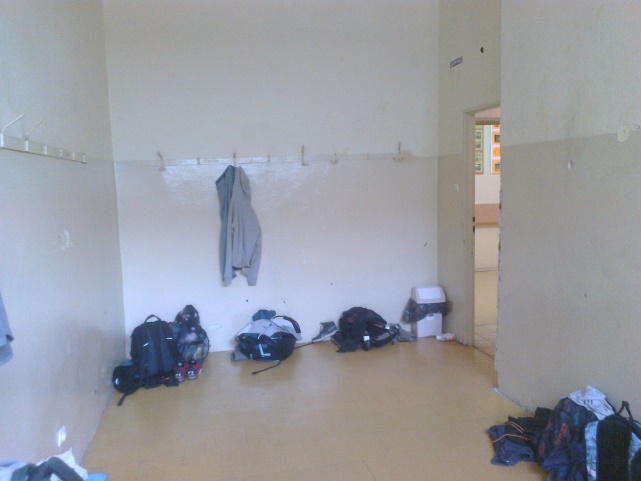 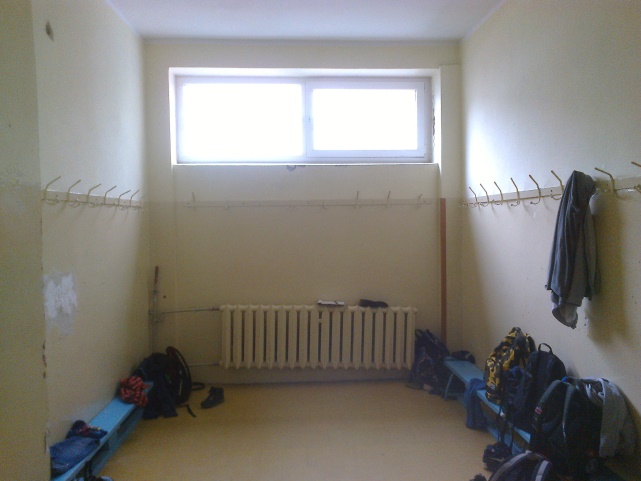       Fot.5,6. Widok ścian szatni do remontu.- zerwanie istniejących płytek pcv, przygotowanie podłoża posadzki  (naprawa ubytków, pęknięć, wylanie masy samopoziomującej), położenie wykładziny podłogowej marmoleum Real 3174 Sahara,  łączenie wykładziny zgrzewanym sznurem pcv  w kolorze wykładziny, listwy przypodłogowe S 100 life firmy Dȍllken .- istniejące drzwi z ościeżnicą stalową pozostają, należy zamontować w pasie dolnym   skrzydła drzwiowego tuleje lub kratkę wentylacyjną drzwiową,- położenie nowej instalacji elektrycznej oświetleniowej wraz z wymianą opraw: 2 oprawy Lena Lighting Vector Led 60 W 4000 K. Oprway zasilić przewodami YDYżo4 x 1,5mm2, układać je podtynkowo. Wyłączniki świecznikowe – kolor biały, na tej samej wysokości i lokalizacji co istniejące.    - wymiana kratek wentylacyjnych na typu żaluzjowego z możliwością regulacji przepływu   powietrza,Zamówienie obejmuje zakup i montaż ławko wieszaków firmy Jot Kel :  4 szt. długości 2 m, 1 szt. dł. 1,0 m. 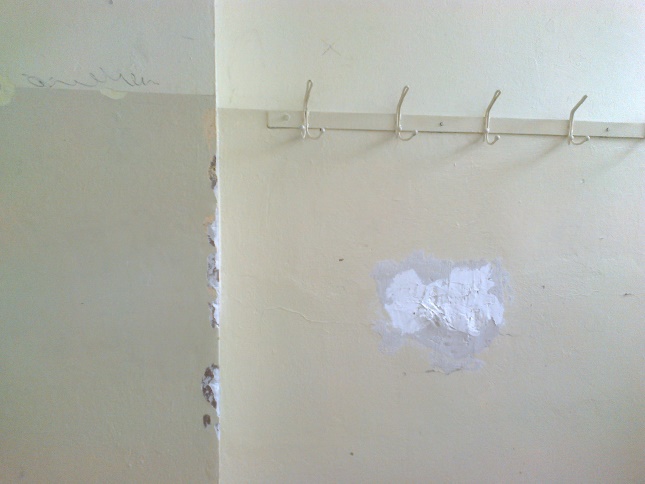 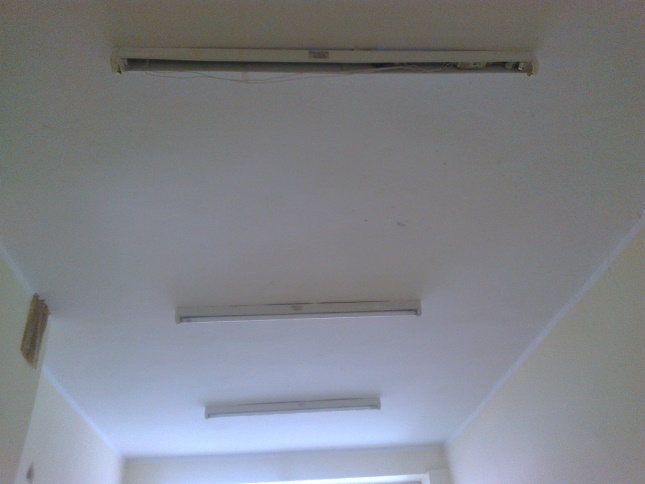 Fot.7. Wieszaki do usunięcia.                               Fot.8. Oprawy oświetleniowe do wymiany. 